采 购 需 求前注：1、本采购需求中提出的服务方案仅为参考，如无明确限制，投标供应商可以进行优化，提供满足采购人实际需要的更优（或者性能实质上不低于的）服务方案，且此方案须经评标委员会评审认可；
2、中标供应商必须确保整体通过采购人及有关主管部门验收,所发生的验收费用由中标供应商承担；投标供应商应自行勘察项目现场，如投标供应商因未及时勘察现场而导致的报价缺项漏项废标、或中标后无法完工，投标供应商自行承担一切后果；3、如对本招标文件有任何疑问或澄清要求，请按本招标文件中约定方式联系采购人，否则视同理解和接受，开标后采购人不再受理对招标文件条款提出的质疑。一、项目概况本项目拟招1家供应商承担合肥市第三人民医院职工电动车停车场建设工程任务。中标供应商须在20天内完成所有施工任务，项目时间紧、质量要求高、关注度高，投标供应商应慎重考虑报价，不得以不了解现场情况等自身原因影响施工工期、进度、质量。二、服务需求    1.项目工程量及报价表（仅供参考，以现场勘查为准）2.停车场简易布置图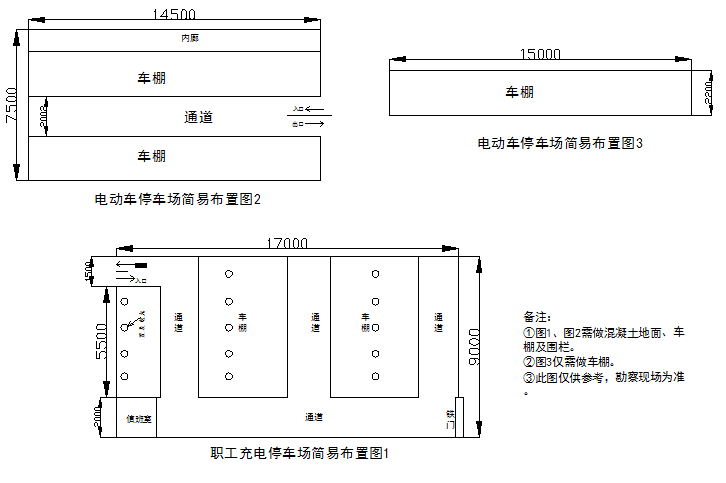 3.项目免费质保期贰年。4.中标供应商应做好施工现场的安全防护工作，若施工现场出现任何人员及车辆等安全事故，由中标供应商承担全部责任。三、报价要求1.以总价报价，并报分项明细报价表。2.本项目报价应包括与工程有关的主材及辅材费用、人工费、措施费、运输费、安装调试费、效果图费用、检验费、技术培训费、售后服务费及税金等所有费用。3.计价依据：采用《2018版安徽省建设工程计价依据》及《关于贯彻执行2018版安徽省建设工程计价依据的通知》（合造价【2018】13号文）计价。主要材料价格：采用2019年3月合肥地区建设工程市场价格信息主刊不含进项税价格；信息价没有的材料、设备按照市场询价（不含进项税价格）计入。人工费执行《关于贯彻执行2018版安徽省建设工程计价依据的通知》（合造价【2018】13号文）。其中定额人工费参与取费、取税，其相对于定额人工费增加的部分  /  元只计取税金。机械费价差按规定计取。税金采用增值税一般计税方法，增值税税率为9%。四、付款方式    工程竣工验收合格后，需根据实际发生工程量经审计确定结算价，以银行转账形式支付结算价的95%，余款待免费质保期满后，一次性无息支付。五、评标办法本项目采取综合评分法。技术分值占总分值的权重为35%，资信分值占总分值的权重为25%，价格分值占总分值的权重为40%。具体评分细则如下：六、其他    请投标供应商自行勘察现场，谨慎报价，若以不了解现场等原因造成无法履约的情况，均由中标供应商承担全部责任并承担采购人损失。序号名称规格工程量单位备注1混泥土地面C25，厚度262m22车棚顶棚弧形彩钢瓦厚度0.5mm，共有5排车棚160m23围栏（铁制）高度1.1m57m4值班室夹芯板房（板厚度5cm）4m2要求配备门窗、照明、插座及电控柜（含电表）等5充电装置插座50个具有防水功能，包含混凝土内电线管网排布及线路桥架等6垃圾清运1项类别评分内容评分标准分值范围技术分（35分）项目需求响应情况根据投标人的投标文件对项目招标需求响应情况进行综合评分。优得9-10分，良得7-8分，一般得5-6分。没有不得分。0-10技术分（35分）服务方案根据投标供应商服务响应机制、质量保证方案、设计方案、工期保证方案等进行综合评分。优得12-15分，良得8-11分，一般得4-7分。没有不得分。0-15技术分（35分）设计效果图根据投标供应商为本项目设计的效果图坚固度、实用性、美观性等进行综合评分，优得9-10分，良得7-8分，一般得5-6分。没有不得分。0-10资信分（25分）投标供应商业绩2016年1月1日以来（以合同签订时间为准）具有停车场建设工程业绩的，每个得3分，最高15分；备注：投标文件中须提供业绩合同扫描件或影印件。如业绩合同不能体现项目内容或业主单位名称的，须另附业主证明材料，否则不予加分。0-15分资信分（25分）售后服务及优惠根据投标人对本项目提供的售后服务方案、优惠承诺等进行综合评审，优得9-10分，良得7-8分，一般得5-6分。没有不得分。0-10分价格分（ 40 分）价格分统一采用低价优先法，即满足招标文件要求且投标价格最低的投标报价为评标基准价，其价格分为满分 40 分。其他投标供应商的价格分统一按照下列公式计算：投标报价得分＝（评标基准价/投标报价）× 40 ％×100价格分统一采用低价优先法，即满足招标文件要求且投标价格最低的投标报价为评标基准价，其价格分为满分 40 分。其他投标供应商的价格分统一按照下列公式计算：投标报价得分＝（评标基准价/投标报价）× 40 ％×100价格分统一采用低价优先法，即满足招标文件要求且投标价格最低的投标报价为评标基准价，其价格分为满分 40 分。其他投标供应商的价格分统一按照下列公式计算：投标报价得分＝（评标基准价/投标报价）× 40 ％×100